VERKSAMHETSPLAN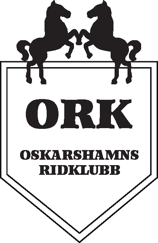 2020 - 2022Vision för Oskarshamns RidklubbTillsammans är vi Sveriges bästa ridskola. Oskarshamns Ridklubb är en god förebild inom och för ridsporten. Övergripande målOskarshamns ridklubb ska vara en professionell ridklubb med hög kvalitet på undervisning, personal och hästar, högt säkerhetstänk och sund ekonomi. Vi kan åstadkomma detta genom att vi tillsammans (styrelse, personal, medlemmar) är ORK.ORK ska ge alla möjlighet att rida och umgås med hästar ORK förmedlar kunskap, erbjuder social gemenskap och ett livslångt intresse för hästar och föreningsliv.ORK arbetar aktivt för att bibehålla erhållna kvalitetsutmärkelser genom att ha utbildad personal och vara medlem i Svenska ridsportförbundetORK arbetar aktivt för att vara en klimatsmart föreningLedning och styrningLedning och styrning av verksamheten sker enligt ”Arbetsbeskrivning för styrelsen”.VerksamhetMål. 	Att kunna erbjuda ridlektioner, tävlingar och träningar vid olika tidpunkter för alla.Att erbjuda kontinuerlig teoretisk kunskapshöjningRidskolanMålAtt ha väl utbildad personal som garanterar en hög kvalitet i utbildning, säkerhet och omsorg om hästarna.Att hästarna i verksamheten har den utbildningsnivå som verksamheten kräver, utbildas kontinuerligt samt användas på ett omdömesfullt sätt.Att kontinuerligt erbjuda träning för såväl egna som externa instruktörer.MedlemmarMålAtt erbjuda medlemsaktiviteter och arrangemang för alla åldrar och nivåer samt även för icke-ridande medlemmar.Att öka andelen medlemmar som bidrar med ideella insatser i föreningen.Anläggning MålAtt anläggningen, som ägs av Oskarshamns kommun och drivs av ORK, ska hålla hög kvalitet och vara i besöksskick.Att påbörja planering för en ny anläggning.Kafé HavrehörnanMål: Att ha en väl fungerade caféverksamhet 6 dagar i veckan samt vid tävlingar och övriga arrangemang, som service till medlemmar och tillresande.TävlingarMål:Att satsa på tävlingar som efterfrågas av medlemmarna och som är för alla åldrar och nivåer. Att uppmuntra lag som vill tävla för ORK, då våra licensryttare fungerar som ambassadörer för ORK.	UngdomssektionMål: Att upprätta en budget och en verksamhetsplan.Ekonomi	 Mål:Att minska driftskostnaderna genom att kontinuerligt se över alla kostnader. Att effektivisera administrationen för att få mer tid till verksamheten.Att arbeta aktivt med sponsring och försäljning.KommunikationMålAtt utveckla kommunikation och informationsutbyte internt mellan styrelse och personal samt till medlemmarna.Uppföljning av målenStyrelsen, tillsammans med verksamhetschef, ansvarar för att:Initiera de aktiviteter som krävs för att uppfylla målen.Kontinuerligt följa upp målen på de gemensamma styrelsemötena.Uppföljningen finns som en punkt i verksamhetsberättelsen varje år.SWOT-Analys för ORKSTYRKORSVAGHETER• Kommunens enda ridskola• Ridskolans läge, centralt men invid grönområden. • Stora möjligheter att rida ut, finns ridstigar • Två ridhus och en utebana erbjuder möjligheter för flera grupper, träningsmöjligheter för privatryttare samt att bjuda in externa tränare.• Gammal ridskola med lokal historia och förankring. • Hög kvalitet på ledarna/tränarna. Omtyckta ridlärare med lång erfarenhet. • Erbjuder meningsfulla aktiviteter för barn, ungdomar och vuxna, för medlemmar såväl som icke-medlemmar. • På ORK tränar man hela sin kropp och dessutom sin empatiska förmåga, självständighet samt ledaregenskaper. • Öppet 6 dagar i veckan, större delen av dagen.• Ett teoripass inleder alla ridlektioner (alla nivåer och åldrar) • Verksamhet på alla nivåer; som ridlekis, hästskötarkurs, stallkompis/stallvärd samt träning utanför ordinarie ridskoleverksamhet för både ridskoleelever och de med egen häst.• ORK välkomnar alla: barn/unga/vuxna, ridning för alla nivåer samt för ryttare med och utan funktionsnedsättningar. På ORK toppas inte grupperna. • En bra organisationsmodell inom styrelsen och inom ridskolan. • En väl fungerande Ungdomsstyrelse• Sund ekonomi.• Disponerar anläggningen hyresfritt.• Kostnaden för att driva ridskoleverksamhet är hög men priset per lektion är förhållandevis lågt.• Anläggningen är omodern, t.ex. saknas personalutrymmen samt ordentliga omklädningsrum.• Anläggningen är omodern; dålig arbetsmiljö, det dagliga arbetet är tungt och tidskrävande• Anläggningen är omodern; boxar finns inte till alla hästar och det saknas bra utrymmen vid ex veterinärbesök, sjukboxar och sjukhagar.• Anläggningen är omodern; ej helt tillgängliga utrymmen för personer med funktions-nedsättning. • Svårigheter att rekrytera tillräckligt med ideella krafter, kan i förlängningen påverka priset på lektionerna.• Svårt att erbjuda nybörjarridning för vuxna då det är svårt att få ihop tillräckligt stora grupper.MÖJLIGHETERHOT• Ridsporten ingår i friskvårdsbidraget - kan göra att fler har möjlighet att söka sig till ridningen. • Ridsporten har fått ett stort utrymme i media relativt tidigare år, Jerringpriset samt sportsliga framgångar - kan påverka ridskolornas attraktionskraft samt belysa att de är viktiga idrottsanläggningar för kommunen att satsa på. •Det finns en vilja inom kommunen att utveckla idrotts- och föreningslivet.• Ridskoleelever som skaffar egen häst kan vara kvar på ORK och stalla upp sin häst samt fortsätta träna.• Om ORK inte får tillgång till en ny anläggning kan det på sikt leda till en nedläggning av ridskoleverksamheten i kommunen.• Att kommunen börjar ta ut hyresavgift • Osund konkurrens med svarta pengar ex ridverksamhet, hö, hovslagare.• Sjuka och skadade hästar samt rehabilitering. • Inköp av nya hästar medför alltid en risk för smittor, saknas bra möjligheter för karantän/isolering.• Ridskolor i regionen som erbjuder verksamhet till mer tävlingsinriktade ungdomar – vi skulle riskera tappa vår bas inom ungdomarna. • För att långsiktigt hålla kvar elever som skaffar egen häst krävs en modern anläggning, goda träningsmöjligheter samt tillgång till tränare.• Ridsporten tappar i attraktivitet pga. resurskrävande (tid). Föräldrarna ”orkar” inte närma sig sporten utan styr över sitt barn till annan sport.